Introductory Summer TaskOver the summer, we would like you to research Fracking.We would like you to research the topic and then use your research to produce an essay, which you will bring to your first lesson, which covers: What is Fracking? What are the positive points about fracking? What are the negative points about fracking? What is your opinion on fracking? Why?You will need to provide a reference page and in your references you will need to evaluate each one, was it helpful or not and why? Is it a reliable source of information and why?Compare the articles from generalist media against the specialist media information such as briefings and reports from friends of the earth and identify how these approaches and styles are used for different audiences.Suggested Website -http://www.talkfracking.org/resources/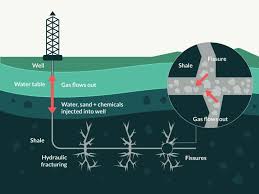 